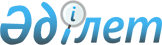 Қазақстан Республикасының Қаржы министрлiгi салық қызметi салық милициясы қызметкерлерiнiң еңбек ақы жағдайы туралы
					
			Күшін жойған
			
			
		
					Қазақстан Республикасы Министрлер Кабинетiнiң Қаулысы 1994 жылғы 2 желтоқсан N 1342. Күшi жойылды - Қазақстан Республикасы Үкіметінің 1996.12.25. N 1620 қаулысымен.



          Қазақстан Республикасының Министрлер Кабинетi қаулы етедi:




          Қазақстан Республикасының Қаржы министрлiгi салық қызметi
салық милициясының барлық санаттағы қызметкерлерiнiң лауазымдық
жалақыларына 1994 жылғы 1 қазаннан бастап лауазымдық жалақыларының
35 процентi мөлшерiнде үстеме белгiлесiн.




                        Қазақстан Республикасы




                            Премьер-министрiнiң




                            бiрiншi орынбасары








					© 2012. Қазақстан Республикасы Әділет министрлігінің «Қазақстан Республикасының Заңнама және құқықтық ақпарат институты» ШЖҚ РМК
				